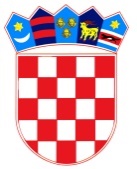 REPUBLIKA HRVATSKA – GRAD ZAGREBOsnovna škola Josipa RačićaZagreb, Srednjaci 30KLASA: 007-04/23-02/01
UR.BROJ: 251-191-03/01-23-03Zagreb, 31. siječnja 2023.ZAKLJUČCI 25. SJEDNICE ŠKOLSKOG ODBORA OSNOVNE ŠKOLE JOSIPA RAČIĆAAd. 1. Zapisnik 24. sjednice jednoglasno je usvojen bez primjedbiAd. 2. Članovi Školskog odbora jednoglasno su usvojili Financijski izvještaj za 2022. godinuAd.3. Članovi Školskog odbora jednoglasno su dali prethodnu suglasnost za zasnivanje radnog odnosa sa Vjeroučiteljicom S.J.Ad.4. Članovi Školskog odbora jednoglasno su dali prethodnu suglasnost za sporazumni raskid radnog odnosa sa spremačicom K.M. radi odlaska u mirovinuAd.5.. Članovi Školskog odbora jednoglasno su donijeli Odluku o povećanju cijena zakupa školskog prostora ZAPISNIČAR	                             PREDSJEDNICA ŠKOLSKOG ODBORA                     Matej Martić                                                              Darija Jurič